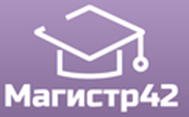 Всероссийский проект конкурсовметодических  разработок  уроков и внеклассных мероприятийдля педагогов и обучающихся.«Мои любимые питомцы»Публикуются списки победителей и призеров конкурса.Остальные участники получат дипломы лауреатов / сертификаты за участие.Рассылка наградных документов (до 05 октября 2017 года).Приказ № 81 от 23.09.2017г.№ п/пФИОРЕГИОН1Киприянова Мария/ Михайлюк Анна ПавловнаВолгоградская область2Попова Вера / Силенкова Ольга АлексеевнаКалужская область3Хакимова Дарья Андреевна / Хакимова Мария ВладимировнаКрасноярский край